Parallelograms						       	 Name____________________WorksheetFor #1-7, refer to the diagram at the right.  ABCD is a parallelogram.  Find the indicated lengths, angle measures, or value of x. 1.  If mADC = 83°, then mDAB = __________2.  If  AD = 23, then CB = __________	3.  If  m3 = 65° and m4 = 48°, then m2 = __________	 4.  If  AE = 8x + 7 and CE = 11x – 8, then x = __________5.  If  DC =  17 – 4x and AB = 3x – 11, then x = __________	6.  If  ED = 3x + 6 and DB = 48, then x = __________		7.  If mDAB  +  mBCD = 214° and mABC = x, then x = __________For #8-13, quadrilateral RSTW is a parallelogram.  Complete each statement.8.  RW || _______	9.  RST    _______10.  SZ   _______11.  6     _____12.  STW is supplementary to ______13.  RWS     _______For # 14-25, find values of the variables in each parallelogram. Show all work.14.								15.     x = ______						      x = ______     Y = ______						      Y = ______								      z = ______16.								17.      x = ______						      x = ______     Y = ______						      Y = ______18.								19.      x = ______						      x = ______     Y = ______						      Y = ______20.								21.      x = ______						      x = ______      Y = ______						      Y = ______22.  								23. 						      x = ______						      x = ______      Y = ______						      Y = ______24.								25.      x = ______						      x = ______      Y = ______						      Y = ______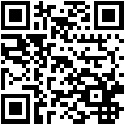 